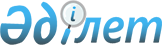 О внесении изменений в решение Аягозского районного маслихата от 24 декабря 2014 года № 30/206-V "О бюджете Аягозского района на 2015-2017 годы"
					
			Утративший силу
			
			
		
					Решение Аягозского районного маслихата Восточно-Казахстанской области от 18 декабря 2015 года N 42/309-V. Зарегистрировано Департаментом юстиции Восточно-Казахстанской области 23 декабря 2015 года N 4288. Утратило силу - решением Аягозского районного маслихата Восточно-Казахстанской области от 23 декабря 2015 года N 43/312-V      Сноска. Утратило силу - решением Аягозского районного маслихата Восточно-Казахстанской области от 23.12.2015 N 43/312-V (вводится в действие с 01.01.2016).

      Примечание РЦПИ.

      В тексте документа сохранена пунктуация и орфография оригинала.

      В соответствии со статьей 109 Бюджетного кодекса Республики Казахстан от 4 декабря 2008 года, подпунктом 1) пункта 1 статьи 6 Закона Республики Казахстан от 23 января 2001 года "О местном государственном управлении и самоуправлении в Республике Казахстан" и решением Восточно-Казахстанского областного маслихата от 9 декабря 2015 года № 34/410-V "О внесении изменений в решение Восточно-Казахстанского областного маслихата от 10 декабря 2014 года № 24/289-V "Об областном бюджете на 2015-2017 годы" (зарегистрировано в Реестре государственной регистрации нормативных правовых актов за номером 4270) Аягозский районный маслихат РЕШИЛ:

      1. Внести в решение Аягозского районного маслихата от 24 декабря 2014 года № 30/206-V "О бюджете Аягозского района на 2015-2017 годы" (зарегистрировано в Реестре государственной регистрации нормативных правовых актов за номером 3609, опубликовано в газете "Аягөз жаңалықтары" от 14 января 2015 года № 4) следующие изменения:

      пункт 1 изложить в новой редакции:

      "1. Утвердить районный бюджет на 2015-2017 годы согласно приложениям 1, 2 и 3 соответственно, в том числе на 2015 год в следующих объемах: 

      доходы – 5863724,6 тысяч тенге, в том числе:

      налоговые поступления – 2621288,6 тысяч тенге;

      неналоговые поступления – 17092,9 тысяч тенге;

      поступления от продажи основного капитала – 78426,0 тысяч тенге;

      поступления трансфертов – 3146917,1 тысяч тенге;

      затраты – 5899254,8 тысяч тенге;

      чистое бюджетное кредитование – 10655,0 тысяч тенге, в том числе:

      бюджетные кредиты – 13517,0 тысяч тенге;

      погашение бюджетных кредитов – 2862,0 тысяч тенге;

      сальдо по операциям с финансовыми активами – 0,0 тысяч тенге, в том числе:

      приобретение финансовых активов – 0,0 тысяч тенге;

      дефицит (профицит) бюджета – - 46185,2 тысяч тенге;

      финансирование дефицита (использование профицита) бюджета – 46185,2 тысяч тенге.";

      приложение 1 изложить в новой редакции согласно приложению к настоящему решению. 

      2. Настоящее решение вводится в действие с 1 января 2015 года.

 Уточненный бюджет Аягозского района на 2015 год
					© 2012. РГП на ПХВ «Институт законодательства и правовой информации Республики Казахстан» Министерства юстиции Республики Казахстан
				
      Председатель сессии,

      Секретарь Аягозского

      районного маслихата

 Т .Бозтаев
Приложение 1 к решению 
Аягозского районного маслихата 
№ 42/309-V от 18 декабря
 2015 года Приложение 1 к решению
Аягозского районного маслихата 
№ 30/206-V от 24 декабря 
2014 года Категория

Категория

Категория

Категория

Категория

Сумма (тыс.тенге)

Класс

Класс

Класс

Класс

Сумма (тыс.тенге)

Подкласс

Подкласс

Подкласс

Сумма (тыс.тенге)

Специфика

Специфика

Сумма (тыс.тенге)

Наименование

Сумма (тыс.тенге)

I. Доходы

5863724,6

1

Налоговые поступления

2621288,6

01

Подоходный налог

956188,9

2

Индивидуальный подоходный налог

956188,9

01

Индивидуальный подоходный налог с доходов, облагаемых у источника выплаты

870056,9

02

Индивидуальный подоходный налог с доходов, не облагаемых у источника выплаты

83800,0

04

Индивидуальный подоходный налог с доходов иностранных граждан, облагаемых у источника выплаты

317,0

05

Индивидуальный подоходный налог с доходов иностранных граждан, не облагаемых у источника выплаты

2015,0

03

Социальный налог

713581,4

1

Социальный налог

713581,4

01

Социальный налог

713581,4

04

Hалоги на собственность

879618,3

1

Hалоги на имущество

767904,3

01

Налог на имущество юридических лиц и индивидуальных предпринимателей

764124,3

02

Hалог на имущество физических лиц

3780,0

3

Земельный налог

22864,0

01

Земельный налог с физических лиц на земли сельскохозяйственного назначения

14,1

02

Земельный налог с физических лиц на земли населенных пунктов

3300,0

03

Земельный налог на земли промышленности, транспорта, связи, обороны и иного несельскохозяйственного назначения

1257,6

07

Земельный налог с юридических лиц и индивидуальных предпринимателей, частных нотариусов и адвокатов на земли сельскохозяйственного назначения

27,5

08

Земельный налог с юридических лиц, индивидуальных предпринимателей, частных нотариусов и адвокатов на земли населенных пунктов

10197,2

09

Земельный налог, за исключением земельного налога с физических лиц на земли населенных пунктов

8067,6

4

Hалог на транспортные средства

84930,0

01

Hалог на транспортные средства с юридических лиц

11394,0

02

Hалог на транспортные средства с физических лиц

73536,0

5

Единый земельный налог

3920,0

01

Единый земельный налог

3920,0

05

Внутренние налоги на товары, работы и услуги

61246,0

2

Акцизы

6603,0

84

Бензин (за исключением авиационного) и дизельное топливо, произведенных на территории Республики Казахстан

3846,3

96

Бензин (за исключением авиационного) реализуемый юридическими и физическими лицами в розницу, а также используемый на собственные производственные нужды

2336,9

97

Дизельное топливо, реализуемое юридическими и физическими лицами в розницу, а также используемое на собственные производственные нужды

419,8

3

Поступления за использование природных и других ресурсов

34364,0

15

Плата за пользование земельными участками

34364,0

4

Сборы за ведение предпринимательской и профессиональной деятельности

18947,0

01

Сбор за государственную регистрацию индивидуальных предпринимателей

827,1

02

Лицензионный сбор за право занятия отдельными видами деятельности

10521,0

03

Сбор за государственную регистрацию юридических лиц и учетную регистрацию филиалов и представительств, а также их перерегистрацию

205,2

04

Сбор с аукционов

408,0

05

Сбор за государственную регистрацию залога движимого имущества и ипотеки судна или строящегося судна

14,8

14

Сбор за государственную регистрацию транспортных средств, а также их перерегистрацию

593,0

18

Сбор за государственную регистрацию прав на недвижимое имущество и сделок с ним 

2599,3

29

Регистрационный сбор, зачисляемый в местный бюджет

3778,6

5

Налог на игорный бизнес

1332,0

02

Фиксированный налог

1332,0

07

Прочие налоги

0,0

1

Прочие налоги

0,0

10

Прочие налоговые поступления в местный бюджет

0,0

08

Обязательные платежи, взимаемые за совершение юридически значимых действий и (или) выдачу документов уполномоченными на то государственными органами или должностными лицами

10654,0

1

Государственная пошлина

10654,0

02

Государственная пошлина, взимаемая с подаваемых в суд исковых заявлений, заявлений особого искового производства, заявлений (жалоб) по делам особого производства, заявлений о вынесении судебного приказа, заявлений о выдаче дубликата исполнительного листа, заявлений о выдаче исполнительных листов на принудительное исполнение решений третейских (арбитражных) судов и иностранных судов, заявлений о повторной выдаче копий судебных актов, исполнительных листов и иных документов, за исключением государственной пошлины с подаваемых в суд исковых заявлений к государственным учреждениям

 

4184,8

04

Государственная пошлина, взимаемая за регистрацию актов гражданского состояния, а также за выдачу гражданам справок и повторных свидетельств о регистрации актов гражданского состояния и свидетельств в связи с изменением, дополнением и восстановлением записей актов гражданского состояния

 

1452,5

05

Государственная пошлина, взимаемая за оформление документов на право выезда за границу на постоянное место жительства и приглашение в Республику Казахстан лиц из других государств, а также за внесение изменений в эти документы

 

5,9

06

Государственная пошлина, взимаемая за выдачу на территории Республики Казахстан визы к паспортам иностранцев и лиц без гражданства или заменяющим их документам на право выезда из Республики Казахстан и въезда в Республику Казахстан

 

19,8

07

Государственная пошлина, взимаемая за оформление документов о приобретении гражданства Республики Казахстан, восстановлении гражданства Республики Казахстан и прекращении гражданства Республики Казахстан

11,8

08

Государственная пошлина, взимаемая за регистрацию места жительства

626,7

09

Государственная пошлина, взимаемая за выдачу (переоформление) удостоверения охотника и его ежегодную регистрацию

4,0

10

Государственная пошлина, взимаемая за регистрацию и перерегистрацию каждой единицы гражданского, служебного оружия физических и юридических лиц (за исключением холодного охотничьего, сигнального, огнестрельного бесствольного, механических распылителей, аэрозольных и других устройств, снаряженных слезоточивыми или раздражающими веществами, пневматического оружия с дульной энергией не более 7,5 Дж и калибра до 4,5 мм включительно)

16,9

12

Государственная пошлина, взимаемая за выдачу разрешений на приобретение, хранение или хранение и ношение, перевозку гражданского служебного оружия и патронов к нему 

48,9

21

Государственная пошлина, взимаемая за выдачу удостоверений тракториста - машиниста

87,9

26

Государственная пошлина, зачисляемая в местный бюджет

4194,8

2

Неналоговые поступления

17092,9

01

Доходы от государственной собственности

1335,5

1

Поступления части чистого дохода государственных предприятий

216,0

02

Поступления части чистого дохода коммунальных государственных предприятий

216,0

5

Доходы от аренды имущества, находящегося в государственной собственности

1115,0

08

Доходы от аренды имущества, находящегося в коммунальной собственности района (города областного значения), за исключением доходов от аренды государственного имущества, находящегося в управлении акимов города районного значения, села, поселка, сельского округа

1115,0

7

Вознаграждения по кредитам, выданным из государственного бюджета

4,5

13

Вознаграждения по бюджетным кредитам, выданным из местного бюджета физическим лицам

4,5

9

Прочие доходы от государственной собственности

0,0

07

Поступления от реализации бесхозяйного имущества, имущества, безвозмездно перешедшего в установленном порядке в коммунальную собственность, безнадзорных животных, находок,а также имущества, перешедшего по праву наследования к государству

0,0

02

Поступления от реализации товаров (работ, услуг) государственными учреждениями, финансируемыми из государственного бюджета

0,4

1

Поступления от реализации товаров (работ, услуг) государственными учреждениями, финансируемыми из государственного бюджета

 

0,4

02

Поступления от реализации услуг, предоставляемых государственными учреждениями, финансируемыми из местного бюджета

0,4

04

Штрафы, пени, санкции, взыскания, налагаемые государственными учреждениями, финансируемыми из государственного бюджета, а также содержащимися и финансируемыми из бюджета (сметы расходов) Национального Банка Республики Казахстан 

122,0

1

Штрафы, пени, санкции, взыскания, налагаемые государственными учреждениями, финансируемыми из государственного бюджета, а также содержащимися и финансируемыми из бюджета (сметы расходов) Национального Банка Республики Казахстан, за исключением поступлений от организаций нефтяного сектора 

122,0

14

Прочие штрафы, пени, санкции, взыскания, налагаемые государственными учреждениями, финансируемыми из местного бюджета

71,0

18

Штрафы, пени, санкции, взыскания по бюджетным кредитам (займам), выданным из местного бюджета специализированным организациям, физическим лицам

51,0

06

Прочие неналоговые поступления

15635,0

1

Прочие неналоговые поступления

15635,0

09

Другие неналоговые поступления в местный бюджет

15635,0

3

Поступления от продажи основного капитала

78426,0

01

Продажа государственного имущества, закрепленного за государственными учреждениями

0,0

1

Продажа государственного имущества, закрепленного за государственными учреждениями

0,0

03

Поступления от продажи гражданам квартир

0,0

03

Продажа земли и нематериальных активов

78426,0

1

Продажа земли

77429,0

01

Поступления от продажи земельных участков

77429,0

2

Продажа нематериальных активов

997,0

02

Плата за продажу аренды земельных участков

997,0

4

Поступления трансфертов 

3146917,1

02

Трансферты из вышестоящих органов государственного управления

3146917,1

2

Трансферты из областного бюджета

3146917,1

01

Целевые текущие трансферты 

824614,3

02

Целевые трансферты на развитие

525481,8

03

Субвенции

1796821,0

Функциональная группа

Функциональная группа

Функциональная группа

Функциональная группа

Функциональная группа

Функциональная группа

Сумма (тыс.тенге)

Функциональная подгруппа

Функциональная подгруппа

Функциональная подгруппа

Функциональная подгруппа

Функциональная подгруппа

Сумма (тыс.тенге)

Администратор бюджетных программ

Администратор бюджетных программ

Администратор бюджетных программ

Администратор бюджетных программ

Сумма (тыс.тенге)

Бюджетная программа

Бюджетная программа

Бюджетная программа

Сумма (тыс.тенге)

Подпрограмма

Подпрограмма

Сумма (тыс.тенге)

Наименование

Сумма (тыс.тенге)

ІІ. Затраты

5899254,8

01

Государственные услуги общего характера

466704,1

1

Представительные, исполнительные и другие органы, выполняющие общие функции государственного управления

381586,3

112

Аппарат маслихата района (города областного значения)

17035,8

001

Услуги по обеспечению деятельности маслихата района (города областного значения)

17035,8

011

За счет трансфертов из республиканского бюджета

251,0

015

За счет средств местного бюджета

16784,8

122

Аппарат акима района (города областного значения)

111454,2

001

Услуги по обеспечению деятельности акима района (города областного значения)

110166,2

011

За счет трансфертов из республиканского бюджета

536,2

015

За счет средств местного бюджета

109630,0

003

Капитальные расходы государственного органа

1288,0

123

Аппарат акима района в городе, города районного значения, поселка, села, сельского округа

253096,3

001

Услуги по обеспечению деятельности акима района в городе, города районного значения, поселка, села , сельского округа

250121,3

011

За счет трансфертов из республиканского бюджета

2982,4

015

За счет средств местного бюджета

247138,9

022

Капитальные расходы государственного органа

2975,0

2

Финансовая деятельность

4233,1

459

Отдел экономики и финансов района (города областного значения)

4233,1

003

Проведение оценки имущества в целях налогообложения

1733,1

010

Приватизация, управление коммунальным имуществом, постприватизационная деятельность и регулирование споров, связанных с этим 

2500,0

9

Прочие государственные услуги общего характера

80884,7

454

Отдел предпринимательства и сельского хозяйства района (города областного значения)

22578,5

001

Услуги по реализации государственной политики на местном уровне в области развития предпринимательства и сельского хозяйства

22168,5

011

За счет трансфертов из республиканского бюджета

111,5

015

За счет средств местного бюджета

22057,0

007

Капитальные расходы государственного органа

410,0

459

Отдел экономики и финансов района (города областного значения)

35489,0

001

Услуги по реализации государственной политики в области исполнения бюджета и управления коммунальной собственностью района (города областного значения)

34409,0

011

За счет трансфертов из республиканского бюджета

275,0

015

За счет средств местного бюджета

34134,0

015

Капитальные расходы государственного органа

1080,0

483

Отдел жилищно-коммунального хозяйства, пассажирского транспорта, автомобильных дорог, строительства и жилищной инспекции района (города областного значения)

22817,2

001

Услуги по реализации государственной политики на местном уровне в области жилищно-коммунального хозяйства, пассажирского транспорта, автомобильных дорог, строительства и жилищной инспекции 

22817,2

011

За счет трансфертов из республиканского бюджета

222,2

015

За счет средств местного бюджета

22595,0

02

Оборона

7712,9

1

Военные нужды

5687,6

122

Аппарат акима района (города областного значения)

5687,6

005

Мероприятия в рамках исполнения всеобщей воинской обязанности

5687,6

011

За счет трансфертов из республиканского бюджета

12,6

015

За счет средств местного бюджета

5675,0

2

Организация работы по чрезвычайным ситуациям

2025,3

122

Аппарат акима района (города областного значения)

2025,3

006

Предупреждение и ликвидация чрезвычайных ситуаций масштаба района (города областного значения)

380,0

011

За счет трансфертов из республиканского бюджета

0,0

015

За счет средств местного бюджета

380,0

007

Мероприятия по профилактике и тушению степных пожаров районного (городского) масштаба, а также пожаров в населенных пунктах, в которых не созданы органы государственной противопожарной службы

1645,3

011

За счет трансфертов из республиканского бюджета

50,3

015

За счет средств местного бюджета

1595,0

03

Общественный порядок, безопасность, правовая, судебная, уголовно-исполнительная деятельность

193,0

9

Прочие услуги в области общественного порядка и безопасности

193,0

483

Отдел жилищно-коммунального хозяйства, пассажирского транспорта, автомобильных дорог, строительства и жилищной инспекции района (города областного значения)

193,0

048

Обеспечение безопасности дорожного движения в населенных пунктах

193,0

04

Образование

3736883,8

1

Дошкольное воспитание и обучение

430615,0

464

Отдел образования района (города областного значения)

430615,0

009

Обеспечение деятельности организаций дошкольного воспитания и обучения

142758,0

011

За счет трансфертов из республиканского бюджета

8524,0

015

За счет средств местного бюджета

134234,0

040

Реализация государственного образовательного заказа в дошкольных организациях образования

287857,0

011

За счет трансфертов из республиканского бюджета

247692,0

032

За счет целевого трансферта из Национального фонда Республики Казахстан

40165,0

2

Начальное, основное среднее и общее среднее образование

2982314,2

123

Аппарат акима района в городе, города районного значения, поселка, села, сельского округа

2622,0

005

Организация бесплатного подвоза учащихся до школы и обратно в сельской местности

2622,0

015

За счет средств местного бюджета

2622,0

457

Отдел культуры, развития языков, физической культуры и спорта района (города областного значения)

66268,0

017

Дополнительное образование для детей и юношества по спорту

66268,0

011

За счет трансфертов из республиканского бюджета

3893,0

015

За счет средств местного бюджета

62375,0

464

Отдел образования района (города областного значения)

2913424,2

003

Общеобразовательное обучение

2863130,2

011

За счет трансфертов из республиканского бюджета

209252,0

015

За счет средств местного бюджета

2653878,2

006

Дополнительное образование для детей

50294,0

011

За счет трансфертов из республиканского бюджета

4179,0

015

За счет средств местного бюджета

46115,0

9

Прочие услуги в области образования

323954,6

464

Отдел образования района (города областного значения)

141977,8

001

Услуги по реализации государственной политики на местном уровне в области образования 

63663,8

011

За счет трансфертов из республиканского бюджета

203,0

015

За счет средств местного бюджета

63460,8

005

Приобретение и доставка учебников, учебно-методических комплексов для государственных учреждений образования района (города областного значения)

43285,5

007

Проведение школьных олимпиад, внешкольных мероприятий и конкурсов районного (городского) масштаба

121,0

011

За счет трансфертов из республиканского бюджета

0,0

015

За счет средств местного бюджета

121,0

015

Ежемесячная выплата денежных средств опекунам (попечителям) на содержание ребенка-сироты (детей-сирот), и ребенка (детей), оставшегося без попечения родителей

18499,5

011

За счет трансфертов из республиканского бюджета

 

0,0

015

За счет средств местного бюджета

18499,5

022

Выплата единовременных денежных средств казахстанским гражданам, усыновившим (удочерившим) ребенка (детей)-сироту и ребенка (детей), оставшегося без попечения родителей

0,0

029

Обследование психического здоровья детей и подростков и оказание психолого-медико-педагогической консультативной помощи населению

12962,0

011

За счет трансфертов из республиканского бюджета

674,0

015

За счет средств местного бюджета

12288,0

067

Капитальные расходы подведомственных государственных учреждений и организаций

3446,0

011

За счет трансфертов из республиканского бюджета

0,0

015

За счет средств местного бюджета

3446,0

483

Отдел жилищно-коммунального хозяйства, пассажирского транспорта, автомобильных дорог, строительства и жилищной инспекции района (города областного значения)

181976,8

049

Строительство и реконструкция объектов образования

181976,8

011

За счет трансфертов из республиканского бюджета

0,0

015

За счет средств местного бюджета

 

181976,8

06

Социальная помощь и социальное обеспечение

 

513242,7

1

Социальное обеспечение

525,7

464

Отдел образования района (города областного значения)

525,7

030

Содержание ребенка (детей), переданного патронатным воспитателям

525,7

015

За счет средств местного бюджета

525,7

2

Социальная помощь

413064,2

451

Отдел занятости и социальных программ района (города областного значения)

413064,2

002

Программа занятости

46936,0

011

За счет трансфертов из республиканского бюджета

0,0

100

Общественные работы

35928,0

101

Профессиональная подготовка и переподготовка безработных

9233,0

102

Дополнительные меры по социальной защите граждан в сфере занятости населения

1775,0

004

Оказание социальной помощи на приобретение топлива специалистам здравоохранения, образования, социального обеспечения, культуры, спорта и ветеринарии в сельской местности в соответствии с законодательством Республики Казахстан

13712,9

005

Государственная адресная социальная помощь

26116,1

011

За счет трансфертов из республиканского бюджета

0,0

015

За счет средств местного бюджета

26116,1

006

Оказание жилищной помощи

23305,0

007

Социальная помощь отдельным категориям нуждающихся граждан по решениям местных представительных органов

89043,0

028

За счет трансфертов из областного бюджета

82860,0

029

За счет средств бюджета района (города областного значения)

6183,0

010

Материальное обеспечение детей-инвалидов, воспитывающихся и обучающихся на дому

20477,0

014

Оказание социальной помощи нуждающимся гражданам на дому

29015,0

011

За счет трансфертов из республиканского бюджета

2087,0

015

За счет средств местного бюджета

26928,0

015

Территориальные центры социального обслуживания пенсионеров и инвалидов

50105,1

011

За счет трансфертов из республиканского бюджета

3008,0

015

За счет средств местного бюджета

47097,1

016

Государственные пособия на детей до 18 лет

83636,0

011

За счет трансфертов из республиканского бюджета

0,0

015

За счет средств местного бюджета

83636,0

017

Обеспечение нуждающихся инвалидов обязательными гигиеническими средствами и предоставление услуг специалистами жестового языка, индивидуальными помощниками в соответствии с индивидуальной программой реабилитации инвалида

9032,1

011

За счет трансфертов из республиканского бюджета

0,0

015

За счет средств местного бюджета

9032,1

023

Обеспечение деятельности центров занятости населения

1302,0

011

За счет трансфертов из республиканского бюджета

0,0

015

За счет средств местного бюджета

1302,0

052

Проведение мероприятий, посвященных семидесятилетию Победы в Великой Отечественной войне

20384,0

011

За счет трансфертов из республиканского бюджета

17230,0

015

За счет средств местного бюджета

3154,0

9

Прочие услуги в области социальной помощи и социального обеспечения

99652,8

451

Отдел занятости и социальных программ района (города областного значения)

99652,8

001

Услуги по реализации государственной политики на местном уровне в области обеспечения занятости и реализации социальных программ для населения

25437,0

011

За счет трансфертов из республиканского бюджета

225,0

015

За счет средств местного бюджета

25212,0

011

Оплата услуг по зачислению, выплате и доставке пособий и других социальных выплат

3666,4

011

За счет трансфертов из республиканского бюджета

0,0

015

За счет средств местного бюджета

3666,4

025

Внедрение обусловленной денежной помощи по проекту Өрлеу

59858,4

011

За счет трансфертов из республиканского бюджета

35357,0

015

За счет средств местного бюджета

24501,4

050

Реализация Плана мероприятий по обеспечению прав и улучшению качества жизни инвалидов

10691,0

011

За счет трансфертов из республиканского бюджета

10691,0

015

За счет средств местного бюджета

0,0

07

Жилищно-коммунальное хозяйство

149681,4

1

Жилищное хозяйство

14753,0

457

Отдел культуры, развития языков, физической культуры и спорта района (города областного значения)

2453,0

024

Ремонт объектов в рамках развития городов и сельских населенных пунктов по Дорожной карте занятости 2020

2453,0

011

За счет трансфертов из республиканского бюджета

0,0

015

За счет средств местного бюджета

2453,0

483

Отдел жилищно-коммунального хозяйства, пассажирского транспорта, автомобильных дорог, строительства и жилищной инспекции района (города областного значения)

12300,0

051

Развитие и/или сооружение недостающих объектов инженерно-коммуникационной инфраструктуры в рамках второго направления Дорожной карты занятости 2020

 

0,0

015

За счет средств местного бюджета

0,0

055

Проектирование и (или) строительство, реконструкция жилья коммунального жилищного фонда

12300,0

015

За счет средств местного бюджета

12300,0

2

Коммунальное хозяйство

52396,4

123

Аппарат акима района в городе, города районного значения, поселка, села, сельского округа

2000,0

014

Организация водоснабжения населенных пунктов

2000,0

015

За счет средств местного бюджета

2000,0

483

Отдел жилищно-коммунального хозяйства, пассажирского транспорта, автомобильных дорог, строительства и жилищной инспекции района (города областного значения)

50396,4

013

Функционирование системы водоснабжения и водоотведения

4440,1

017

Развитие системы водоснабжения и водоотведения

45000,0

011

За счет трансфертов из республиканского бюджета

0,0

015

За счет средств местного бюджета

45000,0

018

Развитие системы водоснабжения и водоотведения в сельских населенных пунктах

956,3

015

За счет средств местного бюджета

956,3

3

Благоустройство населенных пунктов

82532,0

123

Аппарат акима района в городе, города районного значения, поселка, села, сельского округа

82398,0

008

Освещение улиц населенных пунктов

18135,0

015

За счет средств местного бюджета

18135,0

009

Обеспечение санитарии населенных пунктов

2300,0

015

За счет средств местного бюджета

2300,0

010

Содержание мест захоронений и погребение безродных

437,0

015

За счет средств местного бюджета

437,0

011

Благоустройство и озеленение населенных пунктов

61526,0

015

За счет средств местного бюджета

61526,0

483

Отдел жилищно-коммунального хозяйства, пассажирского транспорта, автомобильных дорог, строительства и жилищной инспекции района (города областного значения)

134,0

020

Освещение улиц в населенных пунктах

0,0

021

Обеспечение санитарии населенных пунктов

134,0

08

Культура, спорт, туризм и информационное пространство

218154,4

1

Деятельность в области культуры

120706,5

457

Отдел культуры, развития языков, физической культуры и спорта района (города областного значения)

120706,5

003

Поддержка культурно-досуговой работы

120706,5

011

За счет трансфертов из республиканского бюджета

7602,0

015

За счет средств местного бюджета

113104,5

2

Спорт

10020,0

457

Отдел культуры, развития языков, физической культуры и спорта района (города областного значения)

10020,0

009

Проведение спортивных соревнований на районном (города областного значения) уровне

4540,0

011

За счет трансфертов из республиканского бюджета

0,0

015

За счет средств местного бюджета

4540,0

010

Подготовка и участие членов сборных команд района (города областного значения) по различным видам спорта на областных спортивных соревнованиях

5480,0

011

За счет трансфертов из республиканского бюджета

0,0

015

За счет средств местного бюджета

5480,0

3

Информационное пространство

41364,1

456

Отдел внутренней политики района (города областного значения)

12637,0

002

Услуги по проведению государственной информационной политики 

12637,0

015

За счет средств местного бюджета

12637,0

457

Отдел культуры, развития языков, физической культуры и спорта района (города областного значения)

28727,1

006

Функционирование районных (городских) библиотек

27968,1

011

За счет трансфертов из республиканского бюджета

2038,0

015

За счет средств местного бюджета

25930,1

007

Развитие государственного языка и других языков народа Казахстана

759,0

9

Прочие услуги по организации культуры, спорта, туризма и информационного пространства

46063,8

456

Отдел внутренней политики района (города областного значения)

32083,8

001

Услуги по реализации государственной политики на местном уровне в области информации, укрепления государственности и формирования социального оптимизма граждан

23038,2

011

За счет трансфертов из республиканского бюджета

58,2

015

За счет средств местного бюджета

22980,0

003

Реализация мероприятий в сфере молодежной политики

8135,6

011

За счет трансфертов из республиканского бюджета

208,6

015

За счет средств местного бюджета

7927,0

006

Капитальные расходы государственного органа 

210,0

032

Капитальные расходы подведомственных государственных учреждений и организаций

700,0

457

Отдел культуры, развития языков, физической культуры и спорта района (города областного значения)

13980,0

001

Услуги по реализации государственной политики на местном уровне в области культуры, развития языков, физической культуры и спорта 

13980,0

011

За счет трансфертов из республиканского бюджета

1171,0

015

За счет средств местного бюджета

12809,0

10

Сельское, водное, лесное, рыбное хозяйство, особо охраняемые природные территории, охрана окружающей среды и животного мира, земельные отношения

199574,3

1

Сельское хозяйство

57538,3

459

Отдел экономики и финансов района (города областного значения)

5234,0

099

Реализация мер по оказанию социальной поддержки специалистов

5234,0

473

Отдел ветеринарии района (города областного значения)

52304,3

001

Услуги по реализации государственной политики на местном уровне в сфере ветеринарии

15780,8

011

За счет трансфертов из республиканского бюджета

7062,3

015

За счет средств местного бюджета

8718,5

003

Капитальные расходы государственного органа

120,0

007

Организация отлова и уничтожения бродячих собак и кошек

2500,0

008

Возмещение владельцам стоимости изымаемых и уничтожаемых больных животных, продуктов и сырья животного происхождения

17919,0

009

Проведение ветеринарных мероприятий по энзоотическим болезням животных

14997,0

010

Проведение мероприятий по идентификации сельскохозяйственных животных 

987,5

6

Земельные отношения

11341,0

463

Отдел земельных отношений района (города областного значения)

11341,0

001

Услуги по реализации государственной политики в области регулирования земельных отношений на территории района (города областного значения)

11341,0

011

За счет трансфертов из республиканского бюджета

203,0

015

За счет средств местного бюджета

11138,0

9

Прочие услуги в области сельского, водного, лесного, рыбного хозяйства, охраны окружающей среды и земельных отношений

130695,0

473

Отдел ветеринарии района (города областного значения)

130695,0

011

Проведение противоэпизоотических мероприятий

130695,0

12

Транспорт и коммуникации

286455,0

1

Автомобильный транспорт

278775,0

123

Аппарат акима района в городе, города районного значения, поселка, села, сельского округа

202889,0

013

Обеспечение функционирования автомобильных дорог в городах районного значения, поселках, селах, сельских округах

137894,0

045

Капитальный и средний ремонт автомобильных дорог улиц населенных пунктов

64995,0

483

Отдел жилищно-коммунального хозяйства, пассажирского транспорта, автомобильных дорог, строительства и жилищной инспекции района (города областного значения)

75886,0

026

Обеспечение функционирования автомобильных дорог

75886,0

9

Прочие услуги в сфере транспорта и коммуникаций

7680,0

483

Отдел жилищно-коммунального хозяйства, пассажирского транспорта, автомобильных дорог, строительства и жилищной инспекции района (города областного значения)

7680,0

029

Организация внутрипоселковых (внутригородских), пригородных и внутрирайонных общественных пассажирских перевозок

7680,0

13

Прочие

312500,0

9

Прочие

312500,0

459

Отдел экономики и финансов района (города областного значения)

12500,0

012

Резерв местного исполнительного органа района (города областного значения) 

12500,0

100

Чрезвычайный резерв местного исполнительного органа района (города областного значения) для ликвидации чрезвычайных ситуаций природного и техногенного характера на территории района (города областного значения)

0,0

101

Резерв местного исполнительного органа района (города областного значения) на неотложные затраты

0,0

102

Резерв местного исполнительного органа района (города областного значения) на исполнение обязательств по решениям судов

12500,0

483

Отдел жилищно-коммунального хозяйства, пассажирского транспорта, автомобильных дорог, строительства и жилищной инспекции района (города областного значения)

300000,0

040

Реализация мер по содействию экономическому развитию регионов в рамках Программы "Развитие регионов" 

0,0

042

Развитие инженерной инфраструктуры в рамках Программы развитие регионов до 2020 года

300000,0

011

За счет трансфертов из республиканского бюджета

300000,0

015

За счет средств местного бюджета

0,0

14

Обслуживание долга

4,5

1

Обслуживание долга

4,5

459

Отдел экономики и финансов района (города областного значения)

4,5

021

Обслуживание долга местных исполнительных органов по выплате вознаграждений и иных платежей по займам из областного бюджета

4,5

15

Трансферты

8148,7

1

Трансферты

8148,7

459

Отдел экономики и финансов района (города областного значения)

8148,7

006

Возврат неиспользованных (недоиспользованных) целевых трансфертов

8148,7

ІІІ. Чистое бюджетное кредитование

10655,0

Бюджетные кредиты

13517,0

10

Сельское, водное, лесное, рыбное хозяйство, особо охраняемые природные территории, охрана окружающей среды и животного мира, земельные отношения

13517,0

1

Сельское хозяйство

13517,0

459

Отдел экономики и финансов района (города областного значения)

13517,0

018

Бюджетные кредиты для реализации мер социальной поддержки специалистов

13517,0

013

За счет кредитов из республиканского бюджета

11892,0

015

За счет средств местного бюджета

1625,0

Погашение бюджетных кредитов

2862,0

5

Погашение бюджетных кредитов

2862,0

01

Погашение бюджетных кредитов

2862,0

1

Погашение бюджетных кредитов, выданных из государственного бюджета

2862,0

ІҮ. Сальдо по операциям с финансовыми активами

0,0

Приобретение финансовых активов

0,0

13

Прочие

0,0

9

Прочие

0,0

483

Отдел жилищно-коммунального хозяйства, пассажирского транспорта, автомобильных дорог, строительства и жилищной инспекции района (города областного значения)

0,0

065

Формирование или увеличение уставного капитала юридических лиц

0,0

Поступления от продажи финансовых активов государства

0,0

473

Отдел ветеринарии района (города областного значения)

0,0

065

Формирование или увеличение уставного капитала юридических лиц

0,0

Ү. Дефицит ( профицит) бюджета

-46185,2

ҮІ. Финансирование дефицита 
 (использование профицита бюджета )

46185,2

Поступления займов

11892,0

7

Поступления займов

11892,0

01

Внутренние государственные займы

11892,0

2

Договоры займа

11892,0

Погашение займов

2862,0

16

Погашение займов

2862,0

1

Погашение займов

2862,0

459

Отдел экономики и финансов района (города областного значения)

2862,0

005

Погашение долга местного исполнительного органа перед вышестоящим бюджетом

2862,0

8

Используемые остатки бюджетных средств

37155,2

01

Остатки бюджетных средств

37155,2

1

Свободные остатки бюджетных средств

37155,2

